ЗАЦВЯРДЖАЮДырэктар ДУА “Гімназія г. Дзяржынска”(подпіс) Л. С. Паўхлеб08.02.2016Планправядзення выхаваўчай работы ў гімназічную суботу 13 лютага 2016 годаПраектнае напаўненне: Здаровы я – здаровая краіна!Намеснік дырэктара па выхаваўчай рабоце                  (подпіс)                А.А. Новік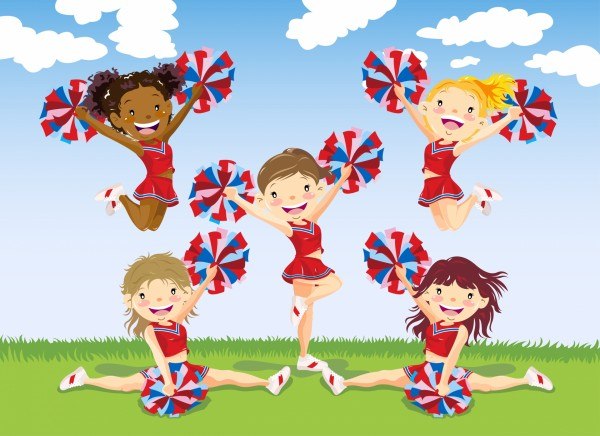 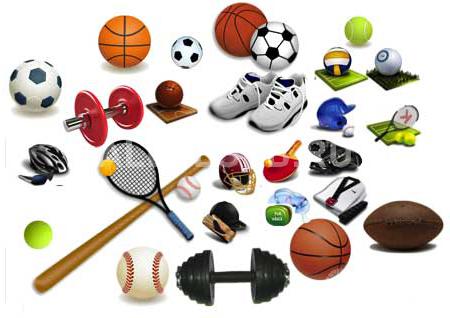 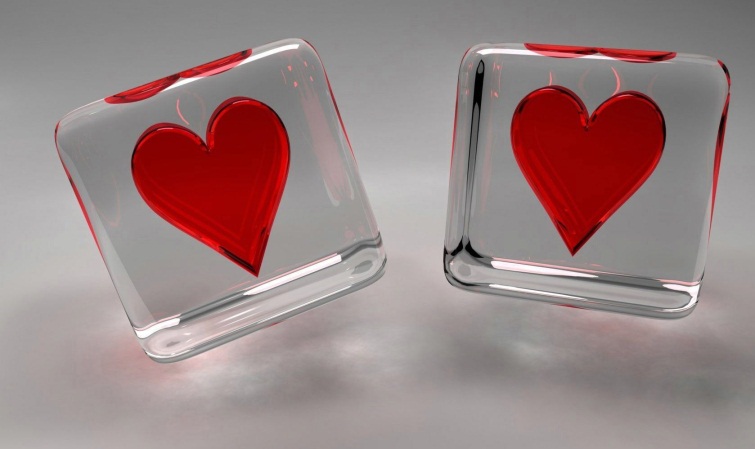 МерыпрыемстваЧас правядзенняАдказныяМесца правядзенняМесца правядзенняФізкультурна-аздараўленчая дзейнасцьФізкультурна-аздараўленчая дзейнасцьФізкультурна-аздараўленчая дзейнасцьФізкультурна-аздараўленчая дзейнасцьФізкультурна-аздараўленчая дзейнасцьДзень здароў “Самы хуткі, самы смелы, самы лоўкі” (асобны план) 09.00-15.00Настаўнікі фізічнай культуры і здароўяСпартыўная зала, цірСпартыўная зала, цірАб’яднанне па інтарэсах “Юны стралок”10.00-12.25Жук У.У.ЦірЦірСекцыя “Гуляем у футбол”11.00-11.4512.00-12.45Мамантаў Ю.С.Малая спарт. залаМалая спарт. залаАб’яднанне па інтарэсах “Таеквандо”13.30-14.30Макаранка В.С.Малая спарт. залаМалая спарт. залаСекцыя “Спартыўныя гульні”15.00-19.00Настаўнікі фізічнай культуры і здароўяСпартыўная залаСпартыўная залаІнтэлектуальная дзейнасцьІнтэлектуальная дзейнасцьІнтэлектуальная дзейнасцьІнтэлектуальная дзейнасцьІнтэлектуальная дзейнасцьФакультатыўныя заняткі па рускай мове09.00-10.45Храловіч Т.І.Храловіч Т.І.Каб. №11Факультатыўныя заняткі па фізіцы09.00-11.45Доўнар М.Л.Доўнар М.Л.Каб. №38Факультатыўны занятак па біялогіі09.00-09.4510.00-10.45Слінка С.У.Слінка С.У.Каб. №35Факультатыўныя заняткі па кітайскай мове10.00-13.15Эмі СюесіньЭмі СюесіньКаб. №26Факультатыўныя заняткі па польскай мове09.15-10.00Шчарбіна Б.У.Шчарбіна Б.У.Каб. №42Аб’яднанне па інтарэсах “Мерыдыян” (ЭБЦ)10.00-13.10Яраховіч С.К.Яраховіч С.К.Каб. №33Бібліятэка запрашае: работа кніжных выстаў “Пісьменнікі-юбіляры”, “Умей сказаць “не””З 12.00Харлап А.М.Харлап А.М.БібліятэкаКруглы стол да 60-гадовага юбілея У. Ягоўдзіка, 4-5 кл.11.00-12.00Харлап А.М.Харлап А.М.БібліятэкаЭкскурсія-ўражанне “America the Beautiful” (мерапрыемства клуба “X-Stream”), 9 кл.10.00-11.00Аляксеева Т.В.Аляксеева Т.В.Каб. №29Заняткі міжшкольнага педагагічнага класаЗ 09.00Нам. дырэктара Асадчая І.І.Нам. дырэктара Асадчая І.І.Кабінеты 2 і 3 паверхаўЗаняткі па падрыхтоўцы да ўступных іспытаў у 5 кл. гімназіі08.25-10.35Нам. дырэктара Вялічка Г.У.Нам. дырэктара Вялічка Г.У.Згодна раскладуШкола ранняга развіцця (падрыхтоўка дзяцей да навучання ў школе)11.00-13.00Нам. дырэктара Вялічка Г.У.Нам. дырэктара Вялічка Г.У.Згодна раскладуШчыры дыялог для моладзі “Ці лёгка быць добрым?”Пач.: 13.00Лашкевіч І.А. Лашкевіч І.А. Раённая бібліятэкаНаведванне заняткаў па англійскай мове ў МДЛУ, 8-9 кл.З 09.00Нам. дырэктара Мігура Г.Я.Нам. дырэктара Мігура Г.Я.г. МінскНаведванне заняткаў па хіміі ў БДУ, 10 кл.З 09.00Трацэўская Л.Б.Трацэўская Л.Б.г. МінскНаведванне мабільнага 3D-планетарыя, 5 класы10.00-11.00Мінько К.А.Мінько К.А.Малая спарт. залаМузычна-эстэтычная дзейнасцьМузычна-эстэтычная дзейнасцьМузычна-эстэтычная дзейнасцьМузычна-эстэтычная дзейнасцьМузычна-эстэтычная дзейнасцьАб’яднанне па інтарэсах “Чароўная палітра”09.00-10.35Сапунова І.В.Сапунова І.В.Каб. №34Аб’яднанне па інтарэсах “Гімназічны тэатр”11.00-14.45Карвоўскі Ю.А.Карвоўскі Ю.А.Актавая залаАб’яднанне па інтарэсах “Жывое слова дзіцяці”11.00-13.00Мардасевіч В.У.Мардасевіч В.У.Каб. №3Аб’яднанне па інтарэсах “Юны журналіст”10.00-10.45Кандыбайла Г.М.Кандыбайла Г.М.Каб. №п4Аб’яднанне па інтарэсах “Дожджык” (польская мова)10.10-13.35Шчарбіна Б.У.Шчарбіна Б.У.Каб. №42Падрыхтоўка да раённага конкурсу “Баль! Баль! Баль!..”З 16.00Храловіч Т.І.Храловіч Т.І.Каб. №11Вакальны ансамбль10.00-14.30Асадчая І.І.Асадчая І.І.Каб. музыкіТанцавальны калектыў “Імпульс”10.30-11.30Агейка В.У.Агейка В.У.Зала рытмікіВакальны ансамбль11.00-12.30Шаклеіна А.В.Шаклеіна А.В.Каб. №21Інструментальны ансамбль15.00-16.30Радзевіч У.І.Радзевіч У.І.Аркестровы пакойГрамадска-карысная дзейнасцьГрамадска-карысная дзейнасцьГрамадска-карысная дзейнасцьГрамадска-карысная дзейнасцьГрамадска-карысная дзейнасцьАб’яднанне па інтарэсах “Рукадзельніца”9.00-10.35Шпілеўская Ю.В.Шпілеўская Ю.В.Швейная майстэрняРабота выставы “Выратавальнікі вачыма дзяцей”10.00-15.00Яшчук Н.В.Яшчук Н.В.ЦТДіМДзейнасць дзіцячых грамадскіх аб’днанняў Дзейнасць дзіцячых грамадскіх аб’днанняў Дзейнасць дзіцячых грамадскіх аб’днанняў Дзейнасць дзіцячых грамадскіх аб’днанняў Дзейнасць дзіцячых грамадскіх аб’днанняў Падрыхтоўка да ўдзелу ў абласным этапе  рэспубліканскага конкурсу каманд падтрымкі  “Піянерскія іскры”13.00-15.00Педагог- арганізатар Стадуб А.А.Педагог- арганізатар Стадуб А.А.Зала рытмікіУдзел піянераў дружыны “Спадчына”, актывістаў ПА ГА “БРСМ” у Дні здароўя09.00-15.00Педагог- арганізатар Стадуб А.А.Педагог- арганізатар Стадуб А.А.Спартыўная зала, цірУзаемадзеянне з соцыумамУзаемадзеянне з соцыумамУзаемадзеянне з соцыумамУзаемадзеянне з соцыумамУзаемадзеянне з соцыумамВечар адпачынку да Дня ўсіх закаханых18.30-21.30Нам. дырэктара Новік А.А.Нам. дырэктара Новік А.А.Зала сталовайСППССППССППССППССППСКансультацыі СППС9.00-10.00,12.00-13.00Педагог-псіхолаг Кандыбайла Г.М.Педагог-псіхолаг Кандыбайла Г.М.Каб. № п4